“De lange afstanden 2018”                                    PRAKTISCHE INFORMATIE AAN ALLE DEELNEMENDE CLUBSWij verheugen ons om jullie te verwelkomen op onze wedstrijd te Hasselt en willen alvast alle deelnemende clubs bedanken voor hun belangstelling voor deze wedstrijd!Inzwemmen en loszwemmenVOORMIDDAGInzwemmen vanaf 8u00 tot 8u40.Juryvergadering om 8u00 in de vergaderzaalDe wedstrijd start om 8u45.Inzwemmen	We reserveren 4 banen in het klein zwembad voor de 9 en 10 jarigen.Loszwemmen vanaf 08u45 tot eind van de wedstrijd in het klein 4 banen 25m bad NAMIDDAGInzwemmen vanaf 13u00 tot 13u40.Juryvergadering om 13u00 in de vergaderzaalStart van de wedstrijd om 13:45.InzwemmenEr kan gebruik gemaakt worden van de twee zwembaden.Loszwemmen vanaf 13u45 tot eind van de wedstrijd in het klein 4 banen 25m bad ZwembadcomplexEr zijn twee zwembaden van 25 meter waar wij optimaal gebruik van kunnen maken. Het kleine bad (4 banen) zal gedurende de gehele wedstrijddag ter beschikking staan van de zwemmers om in en los te zwemmen. Dit kleine loszwembad mag gedurende de wedstrijd niet als speelzone worden gebruikt. Zwemmers die zich daar niet aan houden zullen uit het loszwembad verwijderd worden.Er zal voor de trainers een aparte ruimte langs het zwembad voorzien worden om de wedstrijd vanop de eerste rij op een serene manier te kunnen volgen. Deze ruimte bevindt zich tussen de 2 zwembaden in.Aandachtspunten in de competitiezone (zone vanaf de douches) :- Het zwembad is enkel beschikbaar voor de wedstrijd.  Bijgevolg is het recreatiebad afgesloten. Er mag wel naar de wedstrijden gekeken worden in de zwemmerszone aan de zijde van de tribune en er zijn ook rustzones rond het recreatiebad die voorzien zijn van stoelen.- De verluchtingroosters aan de achterzijde v/h loszwembad en het competitiebad alsook a/d glaszijde van de recreatiezone dienen volledig vrijgelaten te worden. Hier zal streng op toegezien worden;- Het dragen van sportschoeisel of slippers is verplicht gedurende de gehele wedstrijddag!KleedkamersHet omkleden gebeurt in de blauwe groepscabines (zwemmers) of in de gele individuele cabines (officials en afgevaardigden). Op de deuren van de groepscabines zijn de namen van alle clubs terug te vinden. In alle groepscabines zijn er lockers voorzien (€ 1,0 v/h afsluiten meenemen). Mogen wij vragen om bovenstaande ruimtes optimaal te gebruiken, zodat het zwembad aangenaam en leefbaar is voor alle zwemmers die zich willen voorbereiden op de wedstrijden. MiddagpauzeWij verzoeken alle bezoekers om de tribune ‘s middags te verlaten. 
De cafetaria zal gedurende de ganse dag open zijn. Wil je eten of drank meenemen naar de kleedkamers.  Vermeld dit bij je bestelling.  Er mag immers geen glas of porselein mee naar de kleedkamers.De trainers, afgevaardigden en officials zullen op de gebruikelijke wijze door ons ontvangen worden met verse broodjes, koffie, thee en water.
ParkingZoals vorig jaar kan er geparkeerd worden op de oude parking van het voormalige zwembad (Elfde Liniestraat) (1), en op de parking van de hotelschool (Vildersstraat) (2). Eveneens is er sinds dit jaar de mogelijkheid om te parkeren aan de parking aan de brandweer (Koning Boudewijnlaan) (3,4). Nergens dient hier betaald te worden of een parkeerschijf gelegd te worden.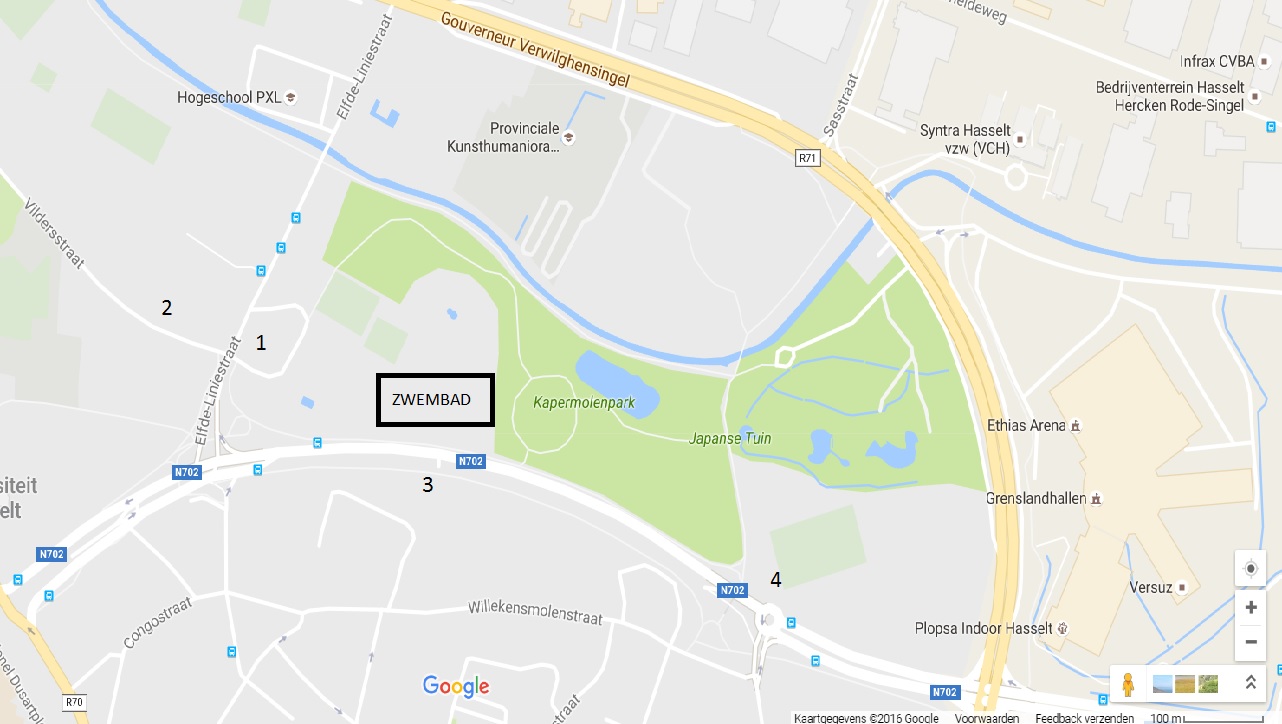 